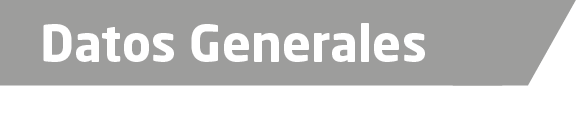 Nombre María del Rosario Carrasquedo RamírezGrado de Escolaridad Licenciada en DerechoCédula Profesional (Licenciatura) 4930694Teléfono de Oficina 9329386Correo Electrónico fiscal9espver_rosario@hotmail.comDatos GeneralesFormación Académica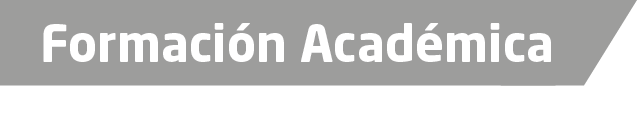 1993-1997Universidad Del Golfo de México, campus Córdoba. Estudios de Licenciatura en Derecho.Trayectoria Profesional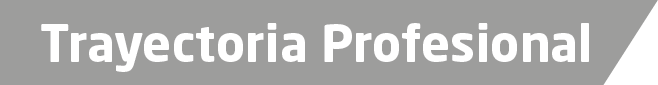 1997-1998Oficial secretaria habilitada en la agencia del Ministerio Publico Investigador de la ciudad de Misantla Ver.1998-1999Oficial secretaria en la agencia del Ministerio Publico Investigador de la ciudad de perote Veracruz.1999-2001Oficial secretaria en la agencia del Ministerio Publico Investigador Especializado en delitos cometidos en carretera, (serpico) en la ciudad de Córdoba, Veracruz.2001-2003Oficial secretaria en la agencia del Ministerio Publico Investigador de la ciudad de Fortín de las Flores Veracruz.2003-2004Oficial secretaria en la agencia del Ministerio Publico Investigador zona norte de la ciudad de Córdoba, Veracruz.2004-2005Oficial secretaria en la agencia del Ministerio Publico Investigador zona sur de la ciudad de Orizaba, Veracruz.2005-2006Oficial secretaria en la agencia del Ministerio Publico Investigador zona sur de la ciudad de Córdoba, Veracruz.2007-2009Oficial secretaria en la agencia del Ministerio Publico Investigador Especializado en delitos cometidos en carretera, (serpico) en la ciudad de Córdoba, Veracruz.2009-2011Oficial secretaria en la agencia del Ministerio Publico Investigador Especializado en delitos contra la libertad la seguridad sexual y contra la familia en la ciudad de San Andrés Tuxtla Veracruz. 2011– mayo a junio Oficial secretaria en la agencia del Ministerio Publico Investigador Especializado en delitos contra la libertad la seguridad sexual y contra la familia en la ciudad de Córdoba, Veracruz. 2011–2014Agente del Ministerio Publico Investigador Especializado en delitos contra la libertad la seguridad sexual y contra la familia en la ciudad de Zongolica, Veracruz. 2014–2015Agente del Ministerio Publico Investigador de la agencia Especializado en delitos contra la libertad la seguridad sexual y contra la familia en la ciudad de Cosamalopan, Veracruz. 2015 Junio-noviembreFiscal de la Agencia del Ministerio Publico Investigador Especializado en delitos contra la libertad la seguridad sexual y contra la familia en la ciudad de Coatzacoalcos, Veracruz. 2015-2016Fiscal Especializada en la Investigación dedelitos contra la Familia, mujeres, niñas y niños y de trata de personas en la ciudad de Coatzacoalcos, Veracruz. 2016- actualFiscal Especializada en la Investigación dedelitos contra la Familia, mujeres, niñas y niños y de trata de personas en la ciudad de Veracruz, Veracruz. s de Conocimiento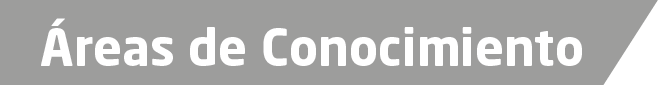 Derecho ConstitucionalDerecho AdministrativoDerecho CivilDerecho Penal